Общество с ограниченной ответственностью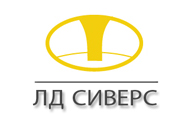                                                    196084, г. Санкт-Петербург, ул. Заозерная, д.10          ИНН/КПП  7810096906/781001001_____________________________________________________________________________                                              СПЕЦИФИКАЦИЯ К400           На патоку крахмальную карамельную кислотно-ферментативнуюПроизводитель ООО «АстонКрахмало-Продукты».Срок хранения – 1 год при условии соблюдения условий транспортировки и хранения.Наименование показателяНорма по ГОСТ Р 52060-2003 Внешний видГустая вязкая жидкостьСостав продукта Однокомпонентные углеводыВкус и запахСвойственный патоке. Без постороннего запахаПрозрачностьПрозрачнаяМассовая доля сухих веществ, %                         78,0Массовая доля редуцирующих веществ в пересчете на сухие вещества, %, не менее                  36,0-44,0Водородный показатель, рН                         4,0-6,0Массовая доля диоксида серы мг/кг, не более                           40Массовая доля общей золы в пересчете на сухое вещество, %, не более                            0,40Наличие видимых посторонних примесей                     Не допускаетсяПищевая ценность на 100 г продукта: углеводы, г                     Не менее 78,6 Калорийность, кКал                           314,4ЦветностьОт бесцветного до бледно-желтогоКислотность, не более                          15Температура, С, не более                          55